Начался прием заявок на участие в республиканском конкурсе «Лучший многоквартирный дом»Проекты: Республиканский конкурс «Лучший многоквартирный дом»Министерство жилищно-коммунального хозяйства Республики Башкортостан начинает прием заявок на участие в республиканском конкурсе «Лучший многоквартирный дом» по итогам 2016 года. Претенденты должны заявить о себе до 15 апреля 2017 года. 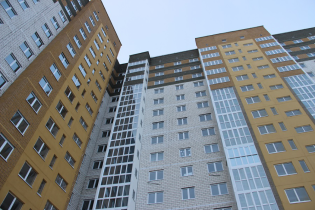 В конкурсе могут принять участие многоквартирные дома, в которых выбран и реализован один из способов управления в соответствии с Жилищным кодексом Российской Федерации (выбрана управляющая компания, создано ТСЖ или осуществляется непосредственное управление) и соответствующие определенным критериям. Для участия в конкурсе претенденты должны предоставить следующие материалы:анкета-заявление на участие;фотографии дома (наличие не менее 15 цветных фото размером не меньше 10 x 15 см);видеоматериалы на CD-диске продолжительностью 5 - 7 минут с учетом критериев, указанных в пункте 2.1 Положения;копия технического паспорта (плана) на многоквартирный дом;план мероприятий (программ), разработанный собственниками помещений многоквартирного дома и (или) управляющей компанией, направленный на снижение потерь тепловой энергии, воды, пресечение фактов незаконного использования этих ресурсов;копия протокола общего собрания собственников помещений, утверждающего отчет управляющей организации (ТСЖ либо жилищного кооператива или иного специализированного потребительского кооператива) о выполнении договора управления за 2016 год;копия протокола общего собрания собственников помещений о работе председателя совета многоквартирного дома или председателя правления ТСЖ;предложения собственников помещений о расходовании денежной премии в случае признания многоквартирного дома победителем конкурса, подписанные председателем совета многоквартирного дома (председателем ТСЖ) и согласованные с управляющей компанией в случае управления управляющей компанией.Определять победителей будет конкурсная комиссия, состоящая из руководителей Минжилкомхоза РБ, Госкомитета РБ по жилищному и строительному надзору, глав администраций муниципальных образований республики, регионального Центра Общественного контроля в сфере ЖКХ, профсоюза работников ЖКХ. 50 лучших домов республики в лице председателя совета многоквартирного дома или председателя правления ТСЖ награждаются дипломом и денежной премией в размере 100 000 рублей. Призовой фонд должен быть направлен на содержание многоквартирного дома и земельного участка, входящего в состав общего имущества этого дома. До 10 процентов от полученных средств согласно решению общего собрания собственников помещений могут быть выплачены в качестве премии председателю совета многоквартирного дома или председателю правления ТСЖ.УтвержденоПостановлением ПравительстваРеспублики Башкортостанот 26 сентября 2013 г. N 436ПОЛОЖЕНИЕО ПРОВЕДЕНИИ РЕСПУБЛИКАНСКОГО КОНКУРСА"ЛУЧШИЙ МНОГОКВАРТИРНЫЙ ДОМ"Список изменяющих документов(в ред. Постановлений Правительства РБот 14.02.2014 N 57, от 10.10.2014 N 462,от 26.03.2015 N 95)1. ОБЩИЕ ПОЛОЖЕНИЯ1.1. Настоящее Положение устанавливает порядок проведения республиканского конкурса "Лучший многоквартирный дом" (далее - конкурс).1.2. Целью проведения конкурса является создание благоприятных условий для более комфортного проживания граждан и проявления ими инициативы по благоустройству домов, придомовых территорий, подъездов, развития и поддержки инициативы жителей, принимающих активное участие в содержании жилищного фонда.1.3. Конкурс проводится ежегодно с 15 сентября по 15 мая.1.4. Организатором конкурса является Министерство жилищно-коммунального хозяйства Республики Башкортостан (далее - Министерство).2. УСЛОВИЯ И КРИТЕРИИ УЧАСТИЯ В КОНКУРСЕ2.1. В конкурсе могут принимать участие многоквартирные дома, в которых выбран и реализован один из способов управления в соответствии с Жилищным кодексом Российской Федерации и которые соответствуют следующим критериям:наличие председателя совета многоквартирного дома или председателя правления товарищества собственников жилья;оформление подъездов и поддержание в них чистоты;техническое состояние конструктивных элементов многоквартирного дома (отсутствие разрушений цоколя, крылец, козырьков над входами в подъезды);техническое состояние фасада многоквартирного дома (наличие звеньев водосточных труб, водоотводящего лотка на газонную часть, отсутствие разрушений карнизных и балконных плит, отмостков и приямков);техническое состояние лестничных клеток (исправность фурнитуры и остекления оконных рам, отсутствие разрушений ступеней лестничных маршей, установка входных металлических дверей, проведение ремонта во всех подъездах, сохранность почтовых ящиков);информационное обеспечение (наличие и надлежащее состояние аншлагов, номерных знаков на здании, табличек на подъездах с указанием номеров подъездов, квартир, досок объявлений);техническое состояние водопроводных, газопроводных, электрических и тепловых сетей, канализации и состояние подвальных и чердачных помещений;(в ред. Постановления Правительства РБ от 10.10.2014 N 462)освещение мест общего пользования с учетом применения энергосберегающих технологий и эстетических элементов осветительных установок;оборудование детских и спортивных площадок, малых архитектурных форм (уличных тренажеров, песочниц, горок, качелей, ограждений газонов);(в ред. Постановления Правительства РБ от 10.10.2014 N 462)озеленение, оформление придомовой территории и содержание ее в чистоте;наличие и содержание малых архитектурных форм урн и скамеек на придомовой территории и их состояние;(абзац введен Постановлением Правительства РБ от 10.10.2014 N 462)обеспечение пожарной безопасности многоквартирного дома и придомовой территории;(абзац введен Постановлением Правительства РБ от 10.10.2014 N 462)оснащение многоквартирного дома общедомовыми (коллективными) приборами учета коммунальных ресурсов;наличие приспособлений для перемещения инвалидов и маломобильных групп населения (пандусов, перил и пр.);отсутствие у граждан, проживающих в многоквартирном доме, просроченной задолженности (более 3 месяцев) за жилищно-коммунальные услуги;оформление конкурсных материалов;активное участие жителей дома в собраниях, в работе по благоустройству и озеленению прилегающей к дому территории, поддержанию чистоты и порядка в местах общего пользования: на придомовой территории, в подъездах, а также организация общедомовых мероприятий.(в ред. Постановления Правительства РБ от 10.10.2014 N 462)2.2. Для участия в конкурсе претендентами представляются следующие материалы:анкета-заявление на участие;фотографии дома (наличие не менее 15 цветных фото размером не меньше 10 x 15 см);видеоматериалы на CD-диске продолжительностью 5 - 7 минут с учетом критериев, указанных в пункте 2.1 настоящего Положения;копия технического паспорта (плана) на многоквартирный дом;план мероприятий (программ), разработанный собственниками помещений многоквартирного дома и (или) управляющей компанией, направленный на снижение потерь тепловой энергии, воды, пресечение фактов незаконного использования этих ресурсов;копия протокола общего собрания собственников помещений, утверждающего отчет управляющей организации (товарищества собственников жилья либо жилищного кооператива или иного специализированного потребительского кооператива) о выполнении договора управления за предыдущий год;копия протокола общего собрания собственников помещений о работе председателя совета многоквартирного дома или председателя правления товарищества собственников жилья;предложения собственников помещений о расходовании денежной премии в случае признания многоквартирного дома победителем конкурса, подписанные председателем совета многоквартирного дома (председателем товарищества собственников жилья) и согласованные с управляющей компанией в случае управления управляющей компанией.(п. 2.2 введен Постановлением Правительства РБ от 10.10.2014 N 462)2.3. К участию в конкурсе не допускаются многоквартирные дома:находящиеся в эксплуатации менее трех лет;признанные победителями конкурса в течение последних трех лет.(п. 2.3 введен Постановлением Правительства РБ от 10.10.2014 N 462)3. ПОРЯДОК РАССМОТРЕНИЯ МАТЕРИАЛОВ ПРОВЕДЕНИЯ КОНКУРСА3.1. Министерство:осуществляет до 15 апреля прием материалов от претендентов, их регистрацию и проверку соответствия материалов требованиям настоящего Положения;передает материалы в Комиссию по проведению ежегодного республиканского конкурса "Лучший многоквартирный дом" (далее - Комиссия);организует заседания Комиссии;организует награждение победителей конкурса;размещает на своем сайте в сети Интернет итоги конкурса в течение пяти рабочих дней после их подведения.3.2. Исключен. - Постановление Правительства РБ от 10.10.2014 N 462.3.2. Материалы претендентов на участие в конкурсе подлежат хранению в течение четырех месяцев со дня завершения конкурса.3.3. Комиссия осуществляет:рассмотрение материалов, представленных на конкурс;подведение итогов конкурса;оформление протокола по итогам конкурса.3.4. Комиссия имеет право проводить проверки достоверности сведений, содержащихся в материалах, представленных претендентами на конкурс, в том числе с выездом на место.3.5. Комиссия подводит итоги до 15 мая и определяет победителей конкурса.3.6. При принятии решения об участии в конкурсе Комиссия основывается на критериях, указанных в разделе 2 настоящего Положения.3.7. Заседание Комиссии считается правомочным, если на нем присутствует не менее двух третей ее членов.3.8. Решение заседания Комиссии принимается открытым голосованием простым большинством голосов по каждому претенденту на призовое место. При равном количестве голосов голос председателя Комиссии является решающим.4. НАГРАЖДЕНИЕ ПОБЕДИТЕЛЕЙ КОНКУРСА4.1. Награждение победителей конкурса производится в Министерстве в течение месяца после подведения его итогов.4.2. Победителями конкурса признаются 50 многоквартирных домов.(в ред. Постановления Правительства РБ от 26.03.2015 N 95)4.3. Победители конкурса в лице председателя совета многоквартирного дома или председателя правления товарищества собственников жилья награждаются дипломом и денежной премией в размере 100000 рублей. В случае, если количество победителей окажется менее 50, неизрасходованные средства возвращаются в бюджет Республики Башкортостан.(в ред. Постановлений Правительства РБ от 14.02.2014 N 57, от 26.03.2015 N 95)4.4. Денежные премии расходуются на:содержание многоквартирного дома и земельного участка, входящего в состав общего имущества этого дома;премию председателю совета многоквартирного дома или председателю правления товарищества собственников жилья в размере до 10% согласно решению общего собрания собственников помещений в этом многоквартирном доме.4.5. Денежные премии перечисляются в виде межбюджетного трансферта в соответствующие бюджеты муниципальных районов и городских округов Республики Башкортостан на основании соглашений, заключенных между Министерством и администрациями муниципальных районов и городских округов Республики Башкортостан в срок до 1 июля. Далее в срок до 15 августа денежная премия перечисляется администрацией соответствующего муниципального образования республики на расчетный счет управляющей организации или товарищества собственников жилья, в управлении которых находятся многоквартирные дома, признанные победителями конкурса.4.6. Управляющие организации, товарищества собственников жилья, которым перечислена денежная премия, в срок до 15 сентября представляют в Министерство копии протоколов общих собраний собственников помещений в многоквартирных домах (членов товарищества собственников жилья) о расходовании денежной премии и копии актов приема-сдачи выполненных работ.АНКЕТА-ЗАЯВЛЕНИЕучастника республиканского конкурса «Лучший многоквартирный дом»1.	Общие сведения о многоквартирном доме:1.1.	Наименование населенного пункта;Адрес многоквартирного дома;Площадь здания;Количество этажей/количество подъездов;Год постройки;Год проведения последнего капитального ремонта;Наличие в многоквартирном доме общедомовых (коллективных) приборов учета коммунальных ресурсов (указать дату ввода в эксплуатацию и постановки на коммерческий учет).Сведения о собственниках помещений в многоквартирном доме:2.1.	Отсутствие у собственников помещений в многоквартирном доме просроченной задолженности (более 3 месяцев) за жилищно-коммунальные услуги.Обоснование участия в конкурсе (заполняется в свободной форме):___________________________________________________________________________________________________________________________________________Председатель совета МКД / правления ТСЖ  _________________________								   (фамилия, имя, отчество)Номер телефона  _______________________________________Контактное лицо  ______________________________________					   (фамилия, имя, отчество)Номер телефона  _______________________________________Адрес электронной почты  ______________________________    _____________________________________________________________________(подпись)						(фамилия, имя, отчество)«____» _____________________ 20__ г.Приложение № 1 к Положению о проведенииреспубликанского конкурса«Лучший многоквартирный дом»